25.12.2023  № 4756О создании муниципального казенного учреждения «Центр временного пребывания для лиц, находящихся в состоянии алкогольного опьянения» города Чебоксары – столицы Чувашской Республики В соответствии с федеральными законами от 06.10.2003 № 131-ФЗ «Об общих принципах организации местного самоуправления в Российской Федерации», от 12.01.1996 № 7-ФЗ «О некоммерческих организациях»,  Уставом муниципального образования города Чебоксары – столицы Чувашской Республики, принятым решением Чебоксарского городского Собрания депутатов от 30.11.2005 № 40, в целях организации и осуществления мероприятий по оказанию помощи лицам, находящимся в состоянии алкогольного, наркотического или иного токсического опьянения, администрация города Чебоксары постановляет:1. Создать муниципальное казенное учреждение «Центр временного пребывания для лиц, находящихся в состоянии алкогольного опьянения» города Чебоксары – столицы Чувашской Республики (далее – МКУ «ЦВП для лиц, находящихся в состоянии алкогольного опьянения» г. Чебоксары).2. Определить основной вид деятельности МКУ «ЦВП для лиц, находящихся в состоянии алкогольного опьянения» г. Чебоксары социальное обслуживание населения (предоставление срочных социальных услуг) лицам, находящимся в состоянии алкогольного, наркотического или иного токсического опьянения.3. Функции и полномочия учредителя возложить на администрацию города Чебоксары.4. Полномочия собственника имущества МКУ «ЦВП для лиц, находящихся в состоянии алкогольного опьянения» г. Чебоксары от имени муниципального образования осуществляет администрация города Чебоксары.5. Утвердить план мероприятий по созданию МКУ «ЦВП для лиц, находящихся в состоянии алкогольного опьянения» г. Чебоксары согласно приложению к настоящему постановлению.6. Финансирование расходов, связанных с реализацией настоящего постановления, осуществлять в пределах средств, предусмотренных в бюджете города Чебоксары на указанные цели.7. Настоящее постановление вступает в силу со дня официального опубликования.8. Контроль за исполнением настоящего постановления оставляю за собой. Временно исполняющий  полномочия главы  города Чебоксары	                                    		      Д.В. Спирин	Утвержденпостановлением администрациигорода Чебоксарыот 25.12.2023 № 4756План мероприятий  по созданию муниципального казенного учреждения «Центр временного пребывания для лиц, находящихся в состоянии алкогольного опьянения» города Чебоксары – столицы Чувашской Республики»___________________________________________________Чăваш РеспубликиШупашкар хула	Администрацийě	ЙЫШĂНУ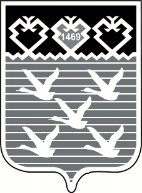 Чувашская РеспубликаАдминистрациягорода ЧебоксарыПОСТАНОВЛЕНИЕ№п/пНаименование мероприятийОтветственныйисполнительСроки исполненияПримечаниеСогласование с Президиумом Чебоксарского городского Собрания депутатов решения о создании муниципального казенного учреждения «Центр временного пребывания для лиц, находящихся в состоянии алкогольного опьянения» города Чебоксары – столицы Чувашской Республики (далее – МКУ) (основание: ст. 27 Регламента Чебоксарского городского Собрания депутатов седьмого созыва, утвержденного решением Чебоксарского городского Собрания депутатов от 24.12.2020 № 99) Администрация города Чебоксары_Очередное заседание Президиума Чебоксарского городского Собрания депутатов Подготовка, согласование, утверждение проекта постановления о создании МКУ Администрация города Чебоксарыдекабрь 2023 г.постановление администрации города ЧебоксарыПодготовка и согласование проекта устава МКУАдминистрация города ЧебоксарыВ течение 10 рабочих дней со дня вступления в силу постановленияпостановление администрации города ЧебоксарыУтверждение штатного расписания МКУ (основание: Приказ Минздрава России № 796н, Минтруда России № 788н, МВД России № 962 от 19.12.2022 «Об утверждении Правил организации деятельности специализированных организаций для оказания помощи лицам, находящимся в состоянии алкогольного, наркотического или иного токсического опьянения»Администрация города ЧебоксарыВ течение 15 рабочих дней со дня вступления в силу постановленияШтатная численность: директор, главный бухгалтер, начальник отдела, заведующий сектором, ведущий специалист  (медсестра, сиделка, уборщик  спец. помещений,  …)Размещение объявления о проведении конкурса на замещение вакантной должности руководителя МКУАдминистрация города ЧебоксарыВ течение 10 рабочих дней со дня вступления в силу постановленияраспоряжение администрации города ЧебоксарыПодготовка и издание распоряжения администрации города Чебоксары о назначении руководителя МКУ	Администрация города ЧебоксарыВ течение 15 рабочих дней со дня вступления в силу постановленияраспоряжение администрации города ЧебоксарыУтверждение устава МКУ  Администрация города ЧебоксарыВ течение 14 календарных дней после согласования с Горкомимуществомпостановление администрации города ЧебоксарыПроведение государственной регистрации создания МКУ,  устава в налоговом органе МКУ В течение 5 рабочих дней со дня утверждения устава МКУПодача заявления о государственной регистрации в ЕГРЮЛПредставление в Горкомимущество документов, подтверждающих государственную регистрацию МКУМКУ В течение 10 рабочих дней со дня государственной регистрации МКУСвидетельство ОГРНСоставление и утверждение бюджетной сметы МКУ на 2023-2025 годыАдминистрация города ЧебоксарыВ течение 1 месяца со дня постановки на учет МКУ в налоговом органеСоглашение Внесение изменений  в муниципальные правовые акты                       администрации города Чебоксары в части внесения  данных о МКУМКУВ течение 1 месяца со дня постановки на учет МКУ в налоговом органепостановление и распоряжение администрация города ЧебоксарыСогласование с главным распорядителем бюджетных средств города Чебоксары порядка и сроков передачи финансовому управлению администрации города Чебоксары полномочий МКУ по начислению физическим лицам выплат по оплате труда и иных выплат, а также связанных с ними обязательных платежей в бюджеты бюджетной системы Российской Федерации и их перечислению, по ведению бюджетного учета, включая составление и представление бюджетной отчетности, иной обязательной отчетности, формируемой на основании данных бюджетного учета, по обеспечению представления такой отчетности в соответствующие государственные (муниципальные) органы  МКУМКУ «Центр бухгалтерского учета города Чебоксары»Финансовое управление администрации города Чебоксары2024 годСоглашение